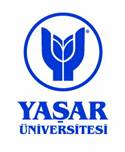 YASAR UNIVERSITYSCHOOL OF FOREIGN LANGUAGESFRENCH I (SOFL 031)COURSE SYLLABUSCourse Code         SOFL 031Course Title          French IAcademic Year	    2010/2011Course Material    Capelle, Guy; Menand, Robert (2006). Taxi! Méthode de Français 1. Paris: Hachette.		     (pack: textbook+CD+Exercise book)Course Hours        To be specified and announced Duration                15 Weeks (3 class hours per week)Credits                   3+0+3ECTS                    3Instructor	     Dr. Paula Fiadeiro		E-mail		     paula.fiadeiro@yasar.edu.trA) Course Description This course is an introduction to French as foreign language, designed to develop a general basic capacity to deal with a limited number of predictable everyday communicative situations. The course includes also an overview of French culture. Conducted in English as well as in French, and supported by several authentic and specific didactic materials or using new technologies, lessons adopt an interactive approach, based on communicative tasks involving listening, speaking, reading, writing and interacting.B) ObjectivesThe aim of this course is to enable students to communicate in the daily French language using basic French functions, vocabulary, grammar and phonology, as well as to introduce them to some aspects of the French culture.Upon completing this course successfully, each student will have developed skills in interacting in a simple way in daily spoken language provided the other person talks slowly, clearly and is prepared to repeat or rephrase, understanding and using familiar everyday expressions and very basic phrases concerning areas of most immediate relevance (mainly personal and concrete surroundings).In the scope of Common European Framework of Reference for Languages of the Council of Europe, the aim of the course in the first semester is to make students achieve A1 level.C) AssessmentThe final grade for the course consists of the following:Participation, discussion and homework 20%Midterm exam 30%Final exam 50%Students will take one midterm and one final exam throughout the course. Participating in class does not merely mean attending the sessions but being involved in class activities and showing personal response. It is the student’s responsability to submit any requested homework on time and properly. All papers should fit in with the academic writing criteria, be delivered in requested type files and mention their sources.D) AttendanceIt is extremely important to attend classes in order to complete this course successfully. Unexcused absence of more than 12 hours will result in immediate failure. Students should avoid being late to class, otherwise they will be marked as absent, miss class activities and announcements. If students are absent from class, it is their responsibility to find out what happened in that class, and to be prepared for the following class, including the completion of any homework which may have been assigned. In case of an excused absence, a student must submit a legal document to the Students Affairs Office and inform the instructor.F) Reading list and referencesDictionaries and grammars:(2001). Fransızca Modern Sözlük – Fransızca – Türkçe / Türkçe – Fransızca. Istanbul: Fono Yayınları.(2009). French Dictionary: French – English / English – French. Glasgow: Collins.Bayram, Ali (2008). Fransızca Sözlük – Fransızca – Türkçe / Türkçe – Fransızca. Istanbul: Alfa Yayınları.Gauthier, J. et al. (2006). Grammaire savoir-faire – niveau faux débutants / intermédiaire. Gênes: Cideb éditrice.Öngel, Baha (2009). Fransızca – Türkçe / Türkçe – Fransızca Cep Sözlük. Petit Dictionnaire Français – Turc / Turc - Français. İnkılâp.Saraç, Tahsin (2009). Küçük Fransızca – Türkçe Sözlük. Istanbul: CAN Sanat Yayınları. References to additional and specific readings and web links will be indicated in the course of the semester. G) Course Outline Introduction to the French Alphabet, sounds and pronunciationIntroducing oneself/someone else; greeting someone; leave-taking, expressing gratitudeSome address forms and social/courtesy formulaeVerb s’appeler (reflexive pronouns: 1st, 2nd, 3rd persons singular)Giving and asking for personal information (introductions: name, marital status, countries)Affirmative and negative sentencesSubject personal pronouns; tonic pronounsPresent tense of the verbs: être (to be) / avoir (to have)Interrogative sentencesDays of the week; months of the yearGiving and asking for personal information (age, phone number, e-mail, job, address)Interrogative sentencesNumbersVerbs: habiter (to live in); parler (to speak) - present tense (verbs ending in –er)Giving congratulations / good wishes / expressing gratitudeGiving and asking for personal information (nationalities, countries, address)Interrogative sentencesC’est... / Ce sont...Definite and indefinite articlesNouns / genderGiving and asking for personal information (nationalities, countries, address)Partitive articlesContracted articles with prepositions (de, à)Nouns / gender and numberAdjectives of nationalities – noun and adjective accordanceTalking briefly about personal tastes and leisure activitiesAsking for something (formally and informally)Present tense (verbs ending in –er)NumbersFrench sounds and pronunciationComponents and writingMultiple choice, true/falseAnswering to the simple questions given and /orForming simple phrases using the words givenGrammarFilling the blanksListeningListening to some words and/or a brief text/dialogue: recognition of sounds, oral understanding exercices (multiple choice, true,/false; matching)Describing oneself, others and the family membersBody partsPossessive adjectivesAdjectives, coloursPrepositions used with countries and other prepositionsInterrogative sentences: Qu’est-ce que… ? / Est-ce que… ?; Pourquoi… ?Asking/telling the timeHours, day parts, days of the weekAdverbs and expressions of timeFrench sounds, pronunciation and liaisonsDescribing daily routine and its momentsPresent tense of verbs ending in -irPresent tense of some irregular verbsReflexive verbsArranging/making suggestions to do something togetherPronoun onGiving orders or advisingImperativeIl faut...Describing a house (with furniture) announcements Il y a...Interrogative and negative sentencesPrepositions and prepositional phrases: placeAdjectives Asking for/giving information about the location of places and objects on spacePrepositions and prepositional phrases: placeFrench sounds and pronunciationComponentsReading and writingReading brief text(s) Multiple choice, true/false, matching.Answering to the simple questions given and /orForming simple phrases using the words givenGrammarFilling the blanksListening/speaking (interaction)Interaction with the instructor during which students are able to answer questions about themselves.Week 1          Introduction(s) / The Francophone world and the French language     27.09-01.10Week 2               Personal Information                                                                             04.10-08.10Week 3                Personal Information                                                                             11.10-15.10Week 4                 Personal Information                                                                             18.10-22.10Week 5                 Personal Information                                                                             25.10-29.10Week 6               Personal Information                                                                               01.11-05.11Week 7                Review                                                                                         08.11-12.11Week 8               MIDTERM EXAM                                                                        22.11-26.11Week 9                  Family and daily routine                                                                  29.11-03.12Week 10                 Family and daily routine                                                                     06.12-10.12Week 11               Family and daily routine                                                             13.12-17.12Week 12                 Family and daily routine                                                                  20.12-24.12Week 13                 Environment: the town and the house                                             27.12-31.12Week 14                  Environment: the town and the house                                           03.01-07.01Week 15                 Review                                                                                       10.01-14.01Week 16                FINAL EXAM                                                                               17.01-21.01